Рабочая программа по учебному предмету «Технология» 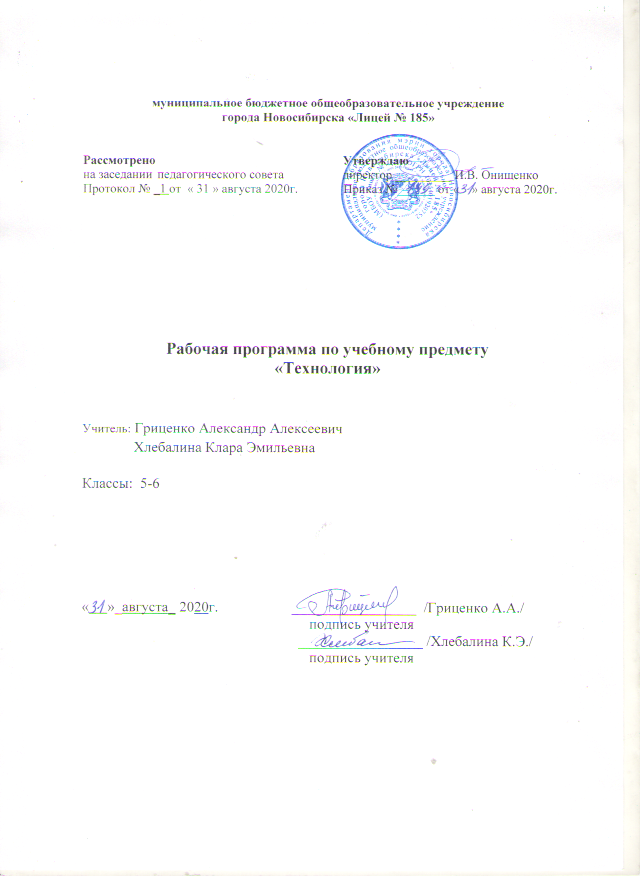 в соответствии с ФГОС ООО5 – 8 классыНормативные правовые документы, на основании которых разработана рабочая программа:Федеральный государственный образовательный стандарт ООО, утвержденный Приказом Министерства образования и науки  РФ от 17.12.2010 г. № 1897в редакции приказа Министерства образования и науки РФ от 29.12.2014г. № 1644)c изменениями и дополнениями;Примерная ООП ООО (протокол заседания ФУМО по ОО от 08.04.2015 № 1/15).Основная образовательная программа основного общего образования МБОУ Лицей №185.Федеральный перечень учебников рекомендованных (допущенных) к использованию в образовательном процессе в образовательных учреждениях, реализующих образовательные программы общего образования и имеющих государственную аккредитацию, утвержденный приказом Минобрнауки России от 31 марта 2014г. №253. Для реализации данной программы используется УМК «Технология» В. М. Казакевича, Г.В. Пичугиной, Г.Ю. Семёновой, учебник технологии для общеобразовательных учреждений (Рекомендовано Министерством просвещения Российской Федерации) – Москва, Просвещение,2020.Пояснительная запискаВ настоящей программе учтены основные положения концепции духовно-нравственного развития и воспитания личности гражданина России, а также программы формирования универсальных учебных действий в основной школе. Соблюдается преемственность с примерными программами начального общего образования.Основными целями изучения учебного предмета «Технология» в системе основного общего образования являются:- обеспечение понимания учащимися сущности современных материальных, информационных и социальных технологий и перспектив их развития; - освоение технологического подхода как универсального алгоритма преобразующей и созидательной деятельности; - формирование технологической культуры и проектно-технологического мышления на основе включения обучающихся в разнообразные виды технологической деятельности по созданию личностно или общественно значимых продуктов труда; - овладение необходимыми в повседневной жизни базовыми безопасными приёмами использования распространёнными инструментами, механизмами и машинами, способами управления, широко применяемыми в жизни современных людей видами бытовой техники; - овладение распространёнными общетрудовыми и специальными умениями, необходимыми для проектирования и создания продуктов труда; - развитие у обучающихся познавательных интересов, пространственного воображения, интеллектуальных, творческих, коммуникативных и организаторских способностей; - воспитание трудолюбия, бережливости, аккуратности, целеустремлённости, предприимчивости, ответственности за результаты своей деятельности, уважительного отношения к людям различных профессий и результатам их труда; воспитание гражданских и патриотических качеств личности на примерах отечественных достижений в сфере технологий производства и социальной сфере; - формирование информационной основы и персонального опыта, необходимых для определения обучающимся направлений своего дальнейшего образования в контексте построения жизненных планов, в первую очередь касающихся сферы и содержания будущей профессиональной деятельности. Общая характеристика учебного предметаПредметная область «Технология» является необходимым компонентом общего образования всех школьников, предоставляя им возможность применять на практике знания основ наук. Это фактически единственный школьный учебный курс, отражающий в своем содержании общие принципы преобразующей деятельности человека и все аспекты материальной культуры. Он направлен на овладение учащимися навыками конкретной предметно-преобразующей (а не виртуальной) деятельности, создание новых ценностей, что, несомненно, соответствует потребностям развития общества. В рамках «Технологии» происходит знакомство с миром профессий и ориентация школьников на работу в различных сферах общественного производства. Тем самым обеспечивается преемственность перехода учащихся от общего к профессиональному образованию и трудовой деятельности. Программа предмета «Технология» обеспечивает формирование у школьников технологического мышления. Схема технологического мышления (потребность - цель - способ - результат) позволяет наиболее органично решать задачи установления связей между образовательным и жизненным пространством, образовательными результатами, полученными при изучении различных предметных областей, а также собственными образовательными результатами (знаниями, умениями, универсальными учебными действиями и т. д.) и жизненными задачами. Кроме того, схема технологического мышления позволяет вводить в образовательный процесс ситуации, дающие опыт принятия прагматичных решений на основе собственных образовательных результатов, начиная от решения бытовых вопросов и заканчивая решением о направлениях продолжения образования, построением карьерных и жизненных планов. Таким образом, предметная область «Технология» позволяет формировать у учащихся ресурс практических умений и опыта, необходимых для разумной организации собственной жизни, создает условия для развития инициативности, изобретательности, гибкости мышления. Предмет «Технология» является базой, на которой может быть сформировано проектное мышление учащихся. Проектная деятельность как способ преобразования реальности в соответствии с поставленной целью оказывается адекватным средством в ситуациях, когда сформировалась или выявлена в ближайшем окружении новая потребность, для которой в опыте обучающегося нет отработанной технологии целеполагания и построения способа достижения целей или имеется противоречие между представлениями о должном, в котором выявленная потребность удовлетворяется, и реальной ситуацией. Таким образом, в программу включено содержание, адекватное требованиям ФГОС к освоению учащимися принципов и алгоритмов проектной деятельности. Проектно-технологическое мышление может развиваться только с опорой на универсальные способы деятельности в сферах самоуправления и разрешения проблем, работы с информацией и коммуникации. Поэтому предмет «Технология» принимает на себя значительную долю деятельности образовательной организации по формированию универсальных учебных действий в той их части, в которой они описывают присвоенные способы деятельности, в равной мере применимые в учебных и жизненных ситуациях. В отношении задачи формирования регулятивных универсальных учебных действий «Технология» является базовой структурной составляющей учебного плана школы. Программа обеспечивает оперативное введение в образовательный процесс содержания, адекватно отражающего смену жизненных реалий, формирует пространство, на котором происходит сопоставление учащимся собственных стремлений, полученного опыта учебной деятельности и информации, в первую очередь в отношении профессиональной ориентации. Программа по учебному предмету «Технология» для основной ступени общего образования, в контексте подготовки обучающихся в соответствии с требованиями Федерального государственного образовательного стандарта общего образования, обеспечивает: - развитие инновационной творческой деятельности обучающихся в процессе решения прикладных учебных задач; - активное использование знаний, полученных при изучении других учебных предметов, и сформированных универсальных учебных действий; - совершенствование умений выполнять учебно-исследовательскую и проектную деятельность; - формирование представлений о социальных и этических аспектах научно-технического прогресса; - формирование способности придавать экологическую направленность любой деятельности, в том числе творческому проектированию; демонстрировать экологическое мышление в разных формах деятельности.Обучение школьников технологии строится на основе освоения конкретных процессов преобразования и использования материалов, энергии, информации, объектов природной и социальной среды. Место учебного предмета в учебном планеФедеральный базисный учебный план для образовательных учреждений Российской Федерации отводит 246ч (из расчета 2 учебных часа в неделю в 5-7 классах, 1 учебный час в неделю в 8 классе) для обязательного изучения технологии на этапе основного (общего) образования. Личностные, метапредметные и предметные  результаты учебного предмета5 классЛичностные:- развитие трудолюбия, и ответственности за качество своей деятельности;- бережное отношение к природным и хозяйственным ресурсам;- формирование ответственного отношения к учению, готовности и способности обучающихся к саморазвитию и самообразованию на основе мотивации к обучению и познанию; - развитие эстетического сознания через освоение художественного наследия народов России и мира;   - проявление познавательной активности в области предметной технологической    деятельности.Метапредметные  результаты:познавательные: умение выполнять задание в соответствии с поставленной целью; осознание важности освоения универсальных умений связанных с выполнением практической работы;осмысливание технологии изготовления изделий, приготовления блюд;соблюдение норм и правил культуры труда в соответствии с технологической культурой производства; соблюдение норм и правил техники безопасности и санитарии при выполнении работ. коммуникативные: овладение способами позитивного взаимодействия со сверстниками в группах; умение объяснять ошибки при выполнении практической работы;согласование и координация совместной познавательно-трудовой деятельности с другими ее участниками;объективное оценивание вклада своей познавательно-трудовой деятельности в решение общих задач коллектива;оценивание своей познавательно-трудовой деятельности с точки зрения нравственных, правовых норм, эстетических ценностей по принятым в обществе и коллективе требованиям;регулятивные: диагностика результатов познавательно-трудовой деятельности по принятым критериям и показателям;умение организовывать своё рабочее место; умение понимать причины успеха/неуспеха учебной деятельности и конструктивно  действовать даже в ситуациях неуспеха; обоснование путей и средств устранения ошибок или разрешения противоречий в выполняемых технологических процессах;умение планировать, контролировать и оценивать учебные действия в соответствии с поставленной задачей и условиями ее реализации; определение наиболее эффективных способов достижения результата; овладение логическими действиями сравнения, анализа, синтеза, обобщения, классификации по родовым признакам, установления аналогий и причинно-следственных связей, построения рассуждений, отнесения к известным понятиям.6 классЛичностные:проявление познавательных интересов и активности в данной области предметной технологической деятельности;выражение желания учиться и трудиться в промышленном производстве для удовлетворения текущих и перспективных потребностей;развитие трудолюбия, и ответственности за качество своей деятельности;бережное отношение к природным и хозяйственным ресурсам.Метапредметные  результаты:познавательные: умение выполнять задание в соответствии с поставленной целью; осознание важности освоения универсальных умений связанных с выполнением практической работы;осмысливание технологии изготовления изделий, приготовления блюд;соблюдение норм и правил культуры труда в соответствии с технологической культурой производства; соблюдение норм и правил техники безопасности и санитарии при выполнении работ. коммуникативные: овладение способами позитивного взаимодействия со сверстниками в группах; умение объяснять ошибки при выполнении практической работы;согласование и координация совместной познавательно-трудовой деятельности с другими ее участниками;объективное оценивание вклада своей познавательно-трудовой деятельности в решение общих задач коллектива;оценивание своей познавательно-трудовой деятельности с точки зрения нравственных, правовых норм, эстетических ценностей по принятым в обществе и коллективе требованиям;регулятивные: диагностика результатов познавательно-трудовой деятельности по принятым критериям и показателям;умение организовывать своё рабочее место; умение понимать причины успеха/неуспеха учебной деятельности и конструктивно  действовать даже в ситуациях неуспеха; обоснование путей и средств устранения ошибок или разрешения противоречий в выполняемых технологических процессах;умение планировать, контролировать и оценивать учебные действия в соответствии с поставленной задачей и условиями ее реализации; определение наиболее эффективных способов достижения результата; овладение логическими действиями сравнения, анализа, синтеза, обобщения, классификации по родовым признакам, установления аналогий и причинно-следственных связей, построения рассуждений, отнесения к известным понятиям.7 -8 классыЛичностные:умение общаться при коллективном выполнении работ или проектов с учётом общности интересов и возможностей членов трудового коллектива;формирование основ экологической культуры, бережное отношение к природным и хозяйственным ресурсам;осознание необходимости общественно полезного труда;проявление познавательных интересов и активности в данной области предметной технологической деятельности.Метапредметные  результаты:познавательные: умение выполнять задание в соответствии с поставленной целью; поиск новых решений возникшей технической или организационной проблемы;самостоятельная организация и выполнение различных творческих работ по созданию технических изделий;формирование и развитие компетентности в области использования информационно-коммуникационных технологий (ИКТ); выбор для решения познавательных и коммуникативных задач различных источников информации, включая энциклопедии, словари, интернет-ресурсы и другие базы данных;формирование и развитие экологического мышления, умение применять его в познавательной, коммуникативной, социальной практике;виртуальное и натурное моделирование технических объектов и технологических процессов;использование дополнительной информации при проектировании и создании объектов, имеющих личностную или общественно значимую потребительную стоимость;приведение примеров, подбор аргументов, формулирование выводов по обоснованию технико-технологического и организационного решения; отражение в устной или письменной форме результатов своей деятельности;осознание важности освоения универсальных умений связанных с выполнением практической работы;осмысливание технологии изготовления изделий, приготовления блюд;соблюдение норм и правил культуры труда в соответствии с технологической культурой производства; соблюдение норм и правил техники безопасности и санитарии при выполнении работ. коммуникативные: овладение способами позитивного взаимодействия со сверстниками в группах; умение объяснять ошибки при выполнении практической работы;согласование и координация совместной познавательно-трудовой деятельности с другими ее участниками;объективное оценивание вклада своей познавательно-трудовой деятельности в решение общих задач коллектива;оценивание своей познавательно-трудовой деятельности с точки зрения нравственных, правовых норм, эстетических ценностей по принятым в обществе и коллективе требованиям;регулятивные: диагностика результатов познавательно-трудовой деятельности по принятым критериям и показателям;оценивание своей познавательно-трудовой деятельности;умение организовывать своё рабочее место; умение понимать причины успеха/неуспеха учебной деятельности и конструктивно  действовать даже в ситуациях неуспеха; обоснование путей и средств устранения ошибок или разрешения противоречий в выполняемых технологических процессах;умение планировать, контролировать и оценивать учебные действия в соответствии с поставленной задачей и условиями ее реализации; определение наиболее эффективных способов достижения результата; овладение логическими действиями сравнения, анализа, синтеза, обобщения, классификации по родовым признакам, установления аналогий и причинно-следственных связей, построения рассуждений, отнесения к известным понятиям.Планируемые результаты изучения предметаРаздел 1. Основы производства Выпускник научится: отличать природный (нерукотворный) мир от рукотворного; определять понятия «техносфера», «потребность», «производство», «труд», «средства труда», «предмет труда», «сырье», «полуфабрикат» и адекватно пользуется этими понятиями; выявлять и различать потребности людей и способы их удовлетворения; составлять рациональный перечень потребительских благ для современного человека; характеризовать виды ресурсов, объяснять место ресурсов в проектировании и реализации технологического процесса; называть предприятия региона проживания, работающие на основе современных производственных технологий, приводит примеры функций работников этих предприятий; сравнивать и характеризовать различные транспортные средства;  конструировать модели транспортных средств по заданному прототипу; характеризовать автоматизацию производства на примере региона проживания, профессии, обслуживающие автоматизированные производства, приводить произвольные примеры автоматизации в деятельности представителей различных профессий; осуществлять сохранение информации в формах описания, схемы, эскиза, фотографии; подготавливать иллюстрированные рефераты и коллажи по темам раздела. Получит возможность научиться:  изучать потребности ближайшего социального окружения на основе самостоятельно разработанной программы и доступных средств сбора информации;  проводить испытания, анализа, модернизации модели; разрабатывать субъективно оригинальные конструкции в заданной ситуации: нахождение вариантов, отбор решений, проектирование и конструирование, испытания, анализ, способы модернизации, альтернативные решения; осуществлять наблюдение (изучение), ознакомление с современными производствами в сферах медицины, производства и обработки материалов, машиностроения, сельского хозяйства, производства продуктов питания, сервиса, информационной сфере и деятельностью занятых в них работников; осуществлять поиск, получение, извлечения, структурирования и обработки информации об изучаемых технологиях, перспективах развития современных производств в регионе проживания, а также информации об актуальном состоянии и перспективах развития регионального рынка труда. Раздел 2. Общая технология Выпускник научится: определять понятия «техносфера» и « технология»; приводить примеры влияния технологии на общество и общества на технологию; называть и характеризовать современные и перспективные управленческие, информационные технологии, технологии производства и обработки материалов, машиностроения, сельского хозяйства; объяснять на произвольно избранных примерах принципиальные отличия современных технологий производства материальных продуктов от традиционных технологий, связывая свои объяснения с принципиальными алгоритмами, способами обработки ресурсов, свойствами продуктов современных производственных технологий и мерой их технологической чистоты; проводить сбор информации по развитию технологий произвольно избранной отрасли на основе работы с информационными источниками различных видов; соблюдать технологическую дисциплину в процессе изготовления субъективно нового продукта; оценивать возможности и условия применимости технологии, в том числе с позиций экологической защищенности; прогнозировать по известной технологии выходы (характеристики продукта) в зависимости от изменения входов/параметров/ресурсов, проверяет прогнозы опытно-экспериментальным путем, в том числе самостоятельно планируя такого рода эксперименты. Выпускник получит возможность научиться: приводить рассуждения, содержащие аргументированные оценки и прогнозы развития технологий в сферах медицины, производства и обработки материалов, машиностроения, сельского хозяйства, производства продуктов питания, сервиса, информационной сфере; выявлять современные инновационные технологии не только для решения производственных, но и житейских задач. Раздел 3. Техника Выпускник научится: определять понятие «техника», «техническая система», «технологическая машина», «конструкция», «механизм»; находить информацию о существующих современных станках, новейших устройствах, инструментах и приспособлениях для обработки конструкционных материалов; изучать устройство современных инструментов, станков, бытовой техники включая швейные машины с электрическим приводом; составлять обзоры техники по отдельным отраслям и видам; изучать конструкцию и принципы работы рабочих органов (двигателей, различных передаточных механизмов и трансмиссий различных видов техники; изучать конструкцию и принцип работы устройств и систем управления техникой, автоматических устройств бытовой техники; изготовлять модели рабочих органов техники; проводить и анализировать конструирование механизмов, простейших роботов, позволяющих решить конкретные задачи (с помощью стандартных простых механизмов, с помощью материального или виртуального конструктора); управлять моделями роботизированных устройств; осуществлять сборку из деталей конструктора роботизированных устройств. Выпускник получит возможность научиться: проводить испытание, анализ и модернизацию модели; разрабатывать оригинальные конструкции в заданной ситуации: нахождение вариантов, отбор решений, проектирование и конструирование, испытания, анализ, способы модернизации, альтернативные решения; осуществлять модификацию механизмов (на основе технической документации) для получения заданных свойств (решение задачи); изготовлять материальный продукт на основе технологической документации с применением элементарных (не требующих регулирования) рабочих инструментов;  анализировать опыт планирования (разработки) получения материального продукта в соответствии с собственными задачами (включая моделирование и разработку документации) или на основе самостоятельно проведенных исследований потребительских интересов. Раздел 4. Технологии получения, обработки, преобразования и использования материалов Выпускник научится: выбирать объекты труда в зависимости от потребностей людей, наличия материалов и оборудования; читать и создавать технические рисунки, чертежи, технологические карты; выполнять приёмы работы ручным инструментом и станочным оборудованием; осуществлять изготовление деталей, сборку и отделку изделий из древесины по рисункам, эскизам и чертежам; распознавать металлы, сплавы и искусственные материалы; выполнять разметку заготовок; изготовлять изделия в соответствии с разработанным проектом; осуществлять инструментальный контроль качества изготовленного изделия (детали); выполнять отделку изделий; использовать один из распространенных в регионе видов декоративно-прикладной обработки материалов; описывать технологическое решение с помощью текста, рисунков, графического изображения; анализировать возможные технологические решения, определять их достоинства и недостатки в контексте заданной ситуации;  определять назначение и особенности различных швейных изделий; различать основные стили в одежде и современные направления моды;  отличать виды традиционных народных промыслов; выбирать вид ткани для определенных типов швейных изделий; снимать мерки с фигуры человека; строить чертежи простых швейных изделий; подготавливать швейную машину к работе; выполнять технологические операции по изготовлению швейных изделий; проводить влажно-тепловую обработку; выполнять художественное оформление швейных изделий. Выпускник получит возможность научиться: определять способа графического отображения объектов труда; выполнять чертежи и эскизы с использованием средств компьютерной поддержки; разрабатывать оригинальные конструкции в заданной ситуации: нахождение вариантов, отбор решений, проектирование и конструирование, испытания, анализ, способы модернизации, альтернативные решения; выполнять несложное моделирования швейных изделий;  планировать (разработку) получение материального продукта в соответствии с собственными задачами (включая моделирование и разработку документации) или на основе самостоятельно проведенных исследований потребительских интересов; проектировать и изготавливать материальный продукт на основе технологической документации с применением элементарных (не требующих регулирования) и сложных (требующих регулирования/настройки) рабочих инструментов /технологического оборудования; разрабатывать и создавать изделия средствами учебного станка, управляемого программой компьютерного трехмерного проектирования; разрабатывать и создавать швейные изделия на основе собственной модели;  оптимизировать заданный способ (технологии) получения материального продукта (на основании собственной практики использования этого способа). Раздел 5. Технологии обработки пищевых продуктов Выпускник научится: составлять рацион питания адекватный ситуации; обрабатывать пищевые продукты способами, сохраняющими их пищевую ценность; реализовывать санитарно-гигиенические требования применительно к технологиям обработки пищевых продуктов; использовать различные виды доступного оборудования в технологиях обработки пищевых продуктов; выбирать пищевые продукты для удовлетворения потребностей организма в белках, углеводах, жирах, витаминах;  определять доброкачественность пищевых продуктов по внешним признакам; составлять меню; выполнять механическую и тепловую обработку пищевых продуктов; соблюдать правила хранения пищевых продуктов, полуфабрикатов и готовых блюд; заготавливать впрок овощи и фрукты; оказывать первую помощь при порезах, ожогах и пищевых отравлениях. Выпускник получит возможность научиться: исследовать продукты питания лабораторным способом; оптимизировать временя и энергетические затраты при приготовлении различных блюд; осуществлять рациональный выбор пищевых продуктов с учетом их питательной ценности и принципов здорового питания; составлять индивидуальный режим питания; осуществлять приготовление блюд национальной кухни; сервировать стол, эстетически оформлять блюда. Раздел 6. Технологии получения, преобразования и использования энергии Выпускник научится: осуществлять сборку электрических цепей по электрической схеме, проводит анализ неполадок электрической цепи; осуществлять модификацию заданной электрической цепи в соответствии с поставленной задачей; выявлять пути экономии электроэнергии в быту; пользоваться электронагревательными приборами: электроплитой, утюгом, СВЧ-печью и др.; выполнять правила безопасного пользования бытовыми электроприборами; читать электрические схемы; называть и характеризовать актуальные и перспективные технологии в области энергетики, характеризует профессии в сфере энергетики, энергетику региона проживания. Выпускник получит возможность научиться: различать и разбираться в предназначении и применении источников тока: гальванических элементов, генераторов тока; составлять электрические схемы, которые применяются при разработке электроустановок, создании и эксплуатации электрифицированных приборов и аппаратов, используя дополнительные источники информации (включая Интернет); осуществлять процессы сборки, регулировки или ремонта несложных объектов, содержащих электрические цепи с элементами электроники; осуществлять оценку качества сборки, надёжности изделия и удобства его использования; разрабатывать проект освещения выбранного помещения, включая отбор конкретных приборов, составление схемы электропроводки. Раздел 7. Технологии получения, обработки и использования информации Выпускник научится: применять технологии получения, представления, преобразованияи использования информации из различных источников; отбирать и анализировать различные виды информации; оценивать и сравнивать скорость и качество восприятия информации различными органами чувств; изготовлять информационный продукт по заданному алгоритму в заданной оболочке; встраивать созданный информационный продукт в заданную оболочку; разрабатывать (комбинирование, изменение параметров и требований к ресурсам) технологии получения информационного продукта с заданными свойствами; осуществлять сохранение информации в формах описания, схемах, эскизах, фотографиях; представлять информацию вербальным и невербальным средствами; определять характеристику и разработку материального продукта, включая его моделирование в информационной среде (конструкторе); называть и характеризовать актуальные и перспективные информационные технологии, характеризующие профессии в сфере информационных технологий. Выпускник получит возможность научиться: осуществлять поиск, извлечение, структурирование и обработку информации; изготовлять информационный продукт по заданному алгоритму; создавать информационный продукт и его встраивать в заданную оболочку; осуществлять компьютерное моделирование / проведение виртуального эксперимента. Раздел 8. Технологии растениеводства Выпускник научится: определять виды и сорта сельскохозяйственных культур; определять чистоту, всхожесть, класс и посевную годность семян;  рассчитывать нормы высева семян; применять различные способы воспроизводства плодородия почвы; соблюдать технологию посева/посадки комнатных или овощных культурных растений в условиях школьного кабинета;  составлять график агротехнологических приёмов ухода за культурными растениями; применять различные способы хранения овощей и фруктов; определять основные виды дикорастущих растений, используемых человеком; соблюдать технологию заготовки сырья дикорастущих растений на примере растений своего региона; излагать и доносить до аудитории информацию, подготовленную в виде докладов и рефератов. Выпускник получит возможность научиться: приводить рассуждения, содержащие аргументированные оценки и прогнозы развития агротехнологий; применять способы и методы вегетативного размножения культурных растений (черенками, отводками, прививкой, культурой ткани) на примере комнатных декоративных культур; определять виды удобрений и способы их применения; проводить фенологические наблюдения за комнатными растениями; выполнять основные технологические приемы аранжировки цветочных композиций, использования комнатных культур в оформлении помещений (на примере школьных помещений); применять технологические приемы использования цветочно-декоративных культур в оформлении ландшафта пришкольной территории. Раздел 9. Технологии животноводства Выпускник научится: распознавать основные типы животных и оценивать их роль в сельскохозяйственном производстве; приводить примеры технологий производства основных видов животноводческой продукции: молока, мяса, яиц, шерсти, пушнины; осуществлять контроль и оценку качества продукции животноводства; собирать информацию и описывать технологию разведения, содержания домашних животных на примере своей семьи, семей своих друзей, зоопарка; составлять рацион для домашних животных в семье, организацию их кормления; составлять технологические схемы производства продукции животноводства; собирать информацию и описывать работу по улучшению пород кошек, собак в клубах; выполнять на макетах и муляжах санитарную обработку и другие профилактические мероприятия для кошек, собак. Выпускник получит возможность научиться: приводить рассуждения, содержащие аргументированные оценки и прогнозы развития технологий животноводства; проводить исследования способов разведения и содержания молодняка, домашних животных в своей семье, семьях друзей; проектированию и изготовлению простейших технических устройств, обеспечивающих условия содержания животных и облегчающих уход за ними: клетки, будки для собак, автопоилки для птиц, устройства для аэрации аквариумов, автоматизированные кормушки для кошек и др.; описывать признаки основных заболеваний домашних животных по личным наблюдениям и информационным источникам; исследовать проблемы бездомных животных как проблему своего микрорайона. Раздел 10. Социально-экономические технологии Выпускник научится: объяснять специфику социальных технологий, пользуясь произвольно избранными примерами, характеризуя тенденции развития социальных технологий в XXI веке; называть виды социальных технологий; характеризовать технологии работы с общественным мнением, технологии сферы услуг, социальные сети как технологию; применять методы и средства получения информации в процессе социальных технологий;  характеризовать профессии, связанные с реализацией социальных технологий, оценивать для себя ситуацию на региональном рынке труда, называет тенденции ее развития; определять понятия «рыночная экономика», «рынок», «спрос», «цена», «маркетинг», «менеджмент»; определять потребительную и меновую стоимость товара. Выпускник получит возможность научиться: составлять и обосновывать перечень личных потребностей, и их иерархическое построение; разрабатывать технологии общения при конфликтных ситуациях; разрабатывать сценарии проведения семейных и общественных мероприятий. ориентироваться в бизнес-плане, бизнес-проекте. Раздел 11. Методы и средства творческой исследовательской и проектной деятельности Выпускник научится: – планировать и выполнять учебные технологические проекты: выявлять и формулировать проблему; обосновывать цель проекта, конструкцию изделия, сущность итогового продукта или желаемого результата; планировать этапы выполнения работ; составлять технологическую карту изготовления изделия; выбирать средства реализации замысла; осуществлять технологический процесс; контролировать ход и результаты выполнения проекта; – представлять результаты выполненного проекта: пользоваться основными видами проектной документации; готовить пояснительную записку к проекту; оформлять проектные материалы; представлять проект к защите. Получит возможность научиться: выявлять и формулировать проблему, требующую технологического решения; модифицировать имеющиеся продукты в соответствии с ситуацией / заказом / потребностью / задачей деятельности и в соответствии с их характеристиками разрабатывать технологию на основе базовой технологии; технологизировать свой опыт, представлять на основе ретроспективного анализа и унификации деятельности описание в виде инструкции или технологической карты; оценивать коммерческий потенциал продукта и / или технологии.Контроль уровня обученностиКомплексный подход к оценке образовательных достижений реализуется путём 1. оценки трёх групп результатов: предметных, личностных, метапредметных (регулятивных, коммуникативных и познавательных универсальных учебных действий); 2. использования контекстной информации (об особенностях учащихся, условиях и процессе обучения и др.) для интерпретации полученных результатов; 3. использования разнообразных методов и форм оценки, взаимно дополняющих друг друга (стандартизированных устных и письменных работ, проектов, практических работ, самооценки, наблюдения и др.). Основным объектом системы оценки, ее содержательной и критериальной базой выступают требования ФГОС, которые конкретизируются в планируемых результатах освоения учащимися основной образовательной программы.Содержание учебного предметаСодержание программы предусматривает освоение материала по следующим образовательным линиям: - распространённые технологии современного производства и сферы услуг; - культура и эстетика труда; - получение, обработка, хранение и использование технической и технологической информации; - элементы черчения, графики и дизайна; - элементы прикладной экономики, предпринимательства; - влияние технологических процессов на окружающую среду и здоровье человека; - творческая, проектно - исследовательская деятельность; - технологическая культура производства и культура труда; - история, перспективы и социальные последствия развития техники и технологии. Содержание деятельности учащихся по программе в соответствии с целями выстроено в структуре 11 разделов: Раздел 1. Основы производства. Раздел 2. Общая технология. Раздел 3. Техника. Раздел 4. Технологии получения, обработки, преобразования и использования материалов. Раздел 5. Технологии обработки пищевых продуктов.  Раздел 6. Технологии получения, преобразования и использования энергии. Раздел 7. Технологии получения, обработки и использования информации. Раздел 8. Технологии растениеводства. Раздел 9. Технологии животноводства. Раздел 10. Социальные экономические технологии. Раздел 11. Методы и средства творческой исследовательской и проектной деятельности. Все разделы содержания связаны между собой: результаты работ в рамках одного раздела служат исходным продуктом для постановки задач в другом - от информирования, моделирования элементов технологий и ситуаций к реальным технологическим системам и производствам, способам их обслуживания и устройством отношений работника и работодателя. Основная форма обучения - познавательная и созидательная деятельность учащихся. Приоритетными методами обучения являются познавательно-трудовые упражнения, практические работы. При этом предполагается, что перед выполнением практических работ школьники должны освоить необходимый минимум теоретического материала. Основная форма обучения — учебно-практическая деятельность. Для практических работ в соответствии с имеющимися возможностями предполагается выбирать такой объект, процесс или тему проекта для учащихся, чтобы обеспечить охват всей совокупности рекомендуемых в программе технологических операций. При этом будет учитываться посильность объекта труда для школьников соответствующего возраста, а также его общественная или личная ценность. Программой предусмотрено выполнение учащимися в каждом учебном году творческого проекта. Соответствующая тема по учебному плану программы предлагается в конце каждого года обучения. При организации творческой, проектной деятельности учащихся необходимо акцентировать их внимание на потребительском назначении и стоимости продукта труда — изделия, которое они выбирают в качестве объекта проектирования и изготовления. Учитель помогает школьникам выбрать такой объект для творческого проектирования (в соответствии с имеющимися возможностями), который обеспечил бы охват максимума рекомендуемых в программе для освоения технологических операций. При этом необходимо, чтобы объект был посильным для школьников соответствующего возраста. Особенности организации образовательной деятельности: Формы и виды учебной деятельности для организации занятий в рамках предмета «Технология» основываются на оптимальном сочетании различных методов обучения: Проблемного обучения (проблемное изложение, частично-поисковые или эвристические, исследовательские). Организации учебно-познавательной деятельности (словесные, наглядные, практические; аналитические, синтетические, аналитико-синтетические, индуктивные, дедуктивные; репродуктивные, проблемно-поисковые). Стимулирования и мотивации (стимулирования к учению: учебные дискуссии, создание эмоционально-нравственных ситуаций; стимулирования долга и ответственности: убеждения, предъявление требований, поощрения). Контроля и самоконтроля (индивидуальный опрос, фронтальный опрос, устная проверка знаний, письменный самоконтроль, анализ критических ситуаций). Самостоятельной познавательной деятельности (подготовка учащихся к восприятию нового материала, усвоение учащимися новых знаний, закрепление и совершенствование усвоенных знаний и умений, выработка и совершенствование навыков; работа с книгой; работа по заданному образцу, конструктивные, требующие творческого подхода, практика деловых игр, тренинги практических навыков). Приоритетными методами обучения являются познавательно-трудовые упражнения, лабораторно-практические, опытно-практические работы. Формы обучения: индивидуальная, групповая, фронтальная. Технологии обучения: личностно-ориентированное обучение, игровые, информационно коммуникативные, этического диалога, успешного оценивания учебных умений, продуктивного чтения. Основную часть содержания программы составляет деятельность учащихся, направленная на создание и преобразование как материальных, так и информационных объектов. Важнейшую группу образовательных результатов составляет полученный и осмысленный учащимися опыт практической деятельности. В урочное время деятельность учащихся организуется как в индивидуальном, так и в групповом формате. Сопровождение со стороны педагога принимает форму прямого руководства, консультационного сопровождения или сводится к педагогическому наблюдению за деятельностью с последующей организацией анализа (рефлексии). Программа построена таким образом, чтобы объяснение учителя в той или иной форме составляло не более 0,2 урочного времени и не более 0,15 объема программы. Описание особенностей, основных направлений учебно-исследовательской и проектной деятельности учащихся в рамках учебного предмета «Технология» Одним из путей формирования универсальных учебных действий на уровне основного общего образования является включение учащихся в учебно-исследовательскую и проектную деятельность. Программа ориентирована на использование в рамках урочной и внеурочной деятельности для всех видов образовательных организаций при получении основного общего образования. Специфика проектной деятельности учащихся связана с ориентацией на получение проектного результата. Проектная деятельность учащихся рассматривается с нескольких сторон: продукт как материализованный результат, процесс как работа по выполнению проекта, защита проекта как иллюстрация образовательного достижения и ориентирована на формирование и развитие метапредметных и личностных результатов. Особенностью учебно-исследовательской деятельности является «приращение» в компетенциях учащихся. Ценность учебно-исследовательской работы определяется возможностью посмотреть на различные проблемы с позиции ученых, занимающихся научным исследованием. Учебно-исследовательская работа учащихся может быть организована по двум направлениям: - урочная учебно-исследовательская деятельность учащихся: проблемные уроки; семинары; практические и лабораторные занятия, др.; - внеурочная учебно-исследовательская деятельность учащихся, которая является логическим продолжением урочной деятельности: научно-исследовательская и реферативная работа, интеллектуальные марафоны, конференции и др. Формы организации учебно-исследовательской деятельности на уроках технологии могут быть следующими: - урок - исследование, урок - творческий отчет, урок «Удивительное рядом», урок - защита исследовательских проектов, урок-экспертиза, урок открытых мыслей; - домашнее задание исследовательского характера может сочетать в себе разнообразные виды, причем позволяет провести учебное исследование, достаточно протяженное во времени. Среди форм представления результатов проектной деятельности можно выделить следующие: - схемы; - постеры, презентации; - альбомы, буклеты, брошюры; - эссе, рассказы, стихи, рисунки; - выставки, игры. Описание содержания, видов и форм организации учебной деятельности по развитию информационно-коммуникационных технологий в рамках предмета «Технология» В настоящее время значительно присутствие компьютерных и интернет-технологий в повседневной деятельности учащегося, в том числе вне времени нахождения в образовательной организации. В этой связи учащийся может обладать целым рядом ИКТ-компетентностей, полученных им вне образовательной организации. В этом контексте важным направлением деятельности в сфере формирования ИКТ-компетенций становятся поддержка и развитие учащегося. Виды учебной деятельности, обеспечивающих формирование ИКТ-компетенции: - выполняемые на уроках, дома и в рамках внеурочной деятельности задания, предполагающие использование электронных образовательных ресурсов; - создание и редактирование текстов; - создание и редактирование электронных таблиц; - использование электронных средств для построения диаграмм, графиков, блок-схем, других графических объектов; - создание и редактирование презентаций; - поиск и анализ информации в Интернете; - сетевая коммуникация между учениками и учителем.Содержание разделов5 класс6 класс7 класс8 класс70 часов(2 часа в неделю/35 недель)70 часов(2 часа в неделю/35 недель)70 часов(2 часа в неделю/35 недель)36 часов(1 час в неделю36 недель)Раздел, тема, дидактические единицыКоличество часов5 класс70Основы производства2Техносфера и сфера природы как среды обитания человека. Характеристики техносферы и её проявления. Потребительские блага и антиблага, их сущность, производство потребительских благ. Общая характеристика производства. Труд как основа производства. Умственный и физический труд. Предметы труда в производстве. Общая характеристика современных средств труда. Виды средств труда в производстве.Общая технология2Понятие о технологии, её современное понимание как совокупности средств и методов производства. Классификация технологий по разным основаниям. Техническая и технологическая документацияТехника4Понятие техники как форме деятельности и средстве труда. Современное понимание техники. Разновидности техники. Классификация техники и характеристики её классов. Понятие технической системы. Технологические машины как технические системы. Основные конструктивные элементы техники. Рабочие органы техникиТехнологии получения, обработки, преобразования и использования материалов30древесина, металлы и пластмассыВиды конструкционных материалов и их свойства Древесина как конструкционный материал. Пиломатериалы. Конструкционные древесные материалы. Лесоматериалы, пороки древесины. Производство пиломатериалов и области их применения. Тонкие металлические листы, проволока и искусственные конструкционные материалы. Профильный металлический прокат. Металлы и их сплавы. Чёрные и цветные металлы. Области применения металлов и сплавов. Механические и технологические свойства металлов и сплавов. Графическое изображение деталей и изделий. Чертёж, эскиз и технический рисунок Понятия «изделие» и «деталь». Графическое изображение деталей и изделий. Графическая документация: технический рисунок, эскиз, чертеж. Линии и условные обозначения. Прямоугольные проекции на одну, две и три плоскости (виды чертежа). Технологии ручной обработки древесины и древесных материалов Столярный или универсальный верстак. Ручные инструменты и приспособления. Планирование создания изделий. Конструирование и моделирование изделий из древесины. Проектирование изделий из древесины с учётом её свойств. Разметка плоского изделия на заготовке. Разметочные и измерительные инструменты, шаблон. Применение компьютера для разработки графической документации. Основные технологические операции и приёмы ручной обработки древесины и древесных материалов с помощью механических и электрифицированных (аккумуляторных) ручных инструментов: пиление, строгание, сверление, шлифование; особенности их выполнения. Технологический процесс и точность изготовления изделий. Правила безопасной работы ручными столярными механическими и электрифицированными инструментами. Настройка к работе ручных инструментов. Сборка деталей изделия гвоздями, шурупами, склеиванием. Зачистка, окраска и лакирование деревянных поверхностей. Технология выжигания по дереву. Технологии ручной обработки металлов и искусственных материалов  Основные технологические операции и приёмы ручной обработки металлов и искусственных материалов механическими и электрифицированными (аккумуляторными) ручными инструментами (правка, резание, зачистка, гибка). Соединение тонких металлических листов фальцевым швом и заклёпками. Правила безопасной работы при ручной обработке металлов и пластмасс. Проектирование изделий из металлического проката и пластмасс. Чертежи деталей и сборочные чертежи из металлического проката. Основные технологические операции обработки сортового проката и искусственных материалов ручными инструментами: разрезание, рубка, опиливание, зачисткатекстильные материалы и кожаКлассификация текстильных волокон. Способы получения и свойства натуральных волокон растительного происхождения. Изготовление нитей и тканей в условиях прядильного, ткацкого и отделочного современного производства и в домашних условиях. Ткацкие переплетения. Чертёж и выкройка швейного изделия. Инструменты и приспособления для изготовления выкройки. Определение размеров фигуры человека. Определение размеров швейного изделия. Расположение конструктивных линий фигуры. Снятие мерок. Особенности построения выкроек различных изделий и их деталей. Правила безопасной работы ножницами. Понятие о моделировании одежды. Современная бытовая швейная машина с электрическим приводом. Основные узлы швейной машины. Назначение и правила использования регулирующих механизмов: переключателя вида строчек, регулятора длины стежка, клавиши шитья назад. Правила безопасной работы на швейной машине. Организация рабочего места для выполнения машинных работ. Подготовка швейной машины к работе: намотка нижней нитки на шпульку, заправка верхней и нижней ниток, выведение нижней нитки наверх. Приёмы работы на швейной машине: начало работы, поворот строчки под углом, закрепление машинной строчки в начале и конце работы, окончание работы. Неполадки, связанные с неправильной заправкой ниток. Уход за швейной машиной. Организация рабочего места для раскройных работ. Подготовка ткани к раскрою. Раскладка выкроек на ткани. Выкраивание деталей швейного изделия. Критерии качества кроя. Правила безопасной работы при раскрое ткани. Основные операции при ручных работах: перенос пиний выкройки на детали кроя, стежками предохранение срезов от осыпания - ручное обмётывание. Оборудование для влажно-тепловой обработки (ВТО) ткани. Правила выполнения ВТО. Основные операции ВТО. Технология выполнения прямых, петлеобразных, петельных, крестообразных и косых ручных стежков.Технологии обработки пищевых продуктов14 Понятия «санитария» и «гигиена». Правила санитарии и гигиены перед началом работы, при приготовлении пищи. Правила безопасной работы при пользовании электрическими плитами и электроприборами, газовыми плитами, при работе с ножом, кипящими жидкостями и приспособлениями. Питание как физиологическая потребность. Состав пищевых продуктов. Значение белков, жиров, углеводов для жизнедеятельности человека. Роль витаминов, минеральных веществ и воды в обмене веществ, их содержание в пищевых продуктах. Продукты, применяемые для приготовления бутербродов. Значение хлеба в питании человека. Технология приготовления бутербродов. Виды горячих напитков (чай, кофе, какао). Сорта чая и кофе. Технология приготовления горячих напитков. Современные приборы и способы приготовления чая и кофе. Пищевая (питательная) ценность овощей и фруктов. Кулинарная классификация овощей. Питательная ценность фруктов. Общие правила механической кулинарной обработки овощей. Инструменты и приспособления для нарезки. Технология приготовления блюд из сырых овощей (фруктов). Виды тепловой обработки продуктов. Преимущества и недостатки различных способов тепловой обработки овощей. Технология приготовления блюд из варёных овощей. Условия варки овощей для салатов, способствующие сохранению питательных веществ и витаминов. Использование яиц в кулинарии. Технология приготовления различных блюд из яиц.Технологии получения, преобразования и использования энергии2Работа и энергия. Виды энергии. Механическая энергия. Методы и средства получения механической энергии. Взаимное преобразование потенциальной и кинетической энергии. Энергия волн. Применение кинетической и потенциальной энергии в практике. Аккумуляторы механической энергии.Технологии получения, обработки и использования информации2 Информация и ее виды. Объективная и субъективная информация. Характеристика видов информации в зависимости от органов чувств.Технологии растениеводства6Общая характеристика и классификация культурных растений. Условия внешней среды, необходимые для выращивания культурных растений. Технологии вегетативного размножения культурных растений. Методика (технология) проведения полевого опыта и фенологических наблюденийТехнологии животноводства2Животные организмы как объект технологии. Потребности человека, которые удовлетворяют животные. Классификация животных организмов как объекта технологии. Технологии преобразования животных организмов в интересах человека и их основные элементыСоциально-экономические технологии2Сущность социальных технологий. Человек как объект социальных технологий. Основные свойства личности человека. Потребности и их иерархия. Виды социальных технологий. Технологии общения. Образовательные технологии. Медицинские технологии. Социокультурные технологии.Методы и средства творческой и проектной деятельности4Творчество в жизни и деятельности человека. Проект как форма представления результатов творчества. Цели и задачи проектной деятельности в 5 классе. Составные части годового проекта пятиклассников. Этапы выполнения проекта поисковый (подготовительный), технологический, заключительный (аналитический). Определение затрат на изготовление проектного изделия. Испытания проектных изделий. Подготовка презентации, пояснительной записки и доклада для защиты творческого проекта. Техническая и технологическая документация проекта, их виды и варианты оформления.6 класс70Основы производства2Предметы труда в производстве. Вещество, энергия, информация, объекты живой природы, объекты социальной среды как предметы труда. Предметы труда сельскохозяйственного производства. Общая технология2Основные признаки проявления технологии в отличие от ремесленного способа деятельности. Алгоритмическая сущность технологии в производстве потребительских благ. Производственная, технологическая и трудовая дисциплина. Техническая и технологическая документация. Особенности создания технологической документации для швейного производства. Культура производства Технологическая культура и её проявления в современном производстве. Культура труда человека. Характеристики культуры труда современного труженика. Характеристика технологии и технологическая документация Техника4Двигатели машин, как основных видов техники. Виды двигателей. Передаточные механизмы в технике: виды, предназначение и характеристики. Электрическая, гидравлическая и пневматическая трансмиссии. Органы управления техникой. Системы управления. Автоматизированная техника. Автоматические устройства и машины. Станки с ЧПУ. Двигатели и передаточные механизмыТехнологии получения, обработки, преобразования и использования материалов30древесина, металлы и пластмассыТехнологии машинной обработки конструкционных материалов. Токарный станок для вытачивания изделий из древесины: устройство, назначение, принцип работы. Кинематическая схема. Токарные стамески. Технология токарных работ. Современные станки для обработки древесных материалов. Правила безопасности при работе на токарном станке. Технологии машинной обработки металлов и искусственных материалов.  Сверлильный станок: назначение, устройство. Инструменты и оснастка. Приёмы работы на сверлильном станке. Крепление заготовок. Правила безопасной работы на сверлильном станке. Токарно-винторезные станки и их назначение. Инструменты и приспособления. Крепление заготовки и резца. Правила безопасной работы на токарном станке. Виды и приёмы работ. Чертежи деталей, вытачиваемых на токарном станке. Информация о токарных станках с ЧПУ. Нарезание резьбы. Правила безопасной работы при нарезании резьбы.текстильные материалы и кожаНатуральные волокна животного происхождения. Способы их получения. Виды и свойства шерстяных и шёлковых тканей. Признаки определения вида тканей по сырьевому составу. Сравнительная характеристика свойств тканей из различных волокон. Чертёж и выкройка швейного изделия. Инструменты и приспособления для изготовления выкройки. Определение размеров фигуры человека. Определение размеров швейного изделия. Расположение конструктивных линий фигуры. Снятие мерок. Особенности построения выкроек различных изделий и их деталей. Правила безопасной работы ножницами. Порядок соединения деталей в сложных изделиях. Понятие о моделировании одежды. Современная бытовая швейная машина с электрическим приводом. Организация рабочего места для выполнения машинных работ. Приёмы работы на швейной машине: начало работы, поворот строчки под углом, закрепление машинной строчки в начале и конце работы, окончание работы. Неполадки, связанные с неправильной заправкой ниток. Уход за швейной машиной. Организация рабочего места для раскройных работ. Подготовка ткани к раскрою. Раскладка выкроек на ткани. Выкраивание деталей швейного изделия. Критерии качества кроя. Правила безопасной работы при раскрое ткани. Требования к выполнению машинных работ. Основные операции при машинной обработке изделия: предохранение срезов от осыпания — машинное обмётывание зигзагообразной строчкой и оверлоком; постоянное соединение деталей — стачивание; постоянное закрепление подогнутого края — застрачивание (с открытым и закрытым срезами). Оборудование для влажно-тепловой обработки (ВТО) ткани. Правила выполнения ВТО. Основные операции ВТО. Материалы и оборудование для вышивки атласными лентами. Закрепление ленты в игле. Швы, используемые в вышивке лентами. Оформление готовой работы. Материалы для вязания крючком. Условные обозначения, применяемые при вязании крючком. Вязание полотна: начало вязания, вязание рядами, основные способы вывязывания петель, закрепление вязания. Вязание по кругу: основное кольцо, способы вязания по кругу.Технологии обработки пищевых продуктов8Виды круп, применяемых в питании человека. Технология приготовления крупяных каш. Требования к качеству рассыпчатых, вязких и жидких каш. Технология приготовления блюд из макаронных изделий. Требования к качеству готовых блюд из макаронных изделий. Подача готовых блюд. Расчёт расхода круп и макаронных изделий с учетом объема приготовления. Значение молока в питании человека. Технология приготовления блюд из молока и кисломолочных продуктов. Требования к качеству молочных готовых блюд. Пищевая ценность рыбы и нерыбных продуктов моря. Признаки доброкачественности рыбы. Условия и сроки хранения рыбной продукции. Первичная обработка рыбы. Тепловая обработка рыбы. Технология приготовления блюд из рыбы. Значение мясных блюд в питании. Виды мяса, включая мясо птицы. Признаки доброкачественности мяса. Органолептические методы определения доброкачественности мяса. Условия и сроки хранения мясной продукции. Подготовка мяса к тепловой обработке. Санитарные требования при обработке мяса. Оборудование и инвентарь, применяемые при механической и тепловой обработке мяса. Технологии получения, преобразования и использования энергии2Электрическая энергия. Электроприёмники, электрические цепи их подключения. Схемы электрических цепей. Преобразование электрической энергии в другие виды энергии и работу. Технологии получения, обработки и использования информации4Способы отображения информации. Знаки символы, образы и реальные объекты как средства отображения информации. Технологии записи и представления информации разными средствами. Технологии растениеводства6Технологии подготовки почвы. Технологии подготовки семян к посеву. Технологии посева и посадки культурных растений. Технологии ухода за культурными растениями. Технологии уборки и хранения урожая культурных растений. Технологии получения семян культурных растений. Технологии животноводства2Содержание животных как элемент технологии преобразования животных организмов в интересах человека. Строительство и оборудование помещений для животных, технические устройства, обеспечивающие необходимые условия содержания животных и уход за ними. Социально-экономические технологии4Методы и средства получения информации в процессе социальных технологий. Опросы. Анкетирование. Интервью. Наблюдение. Методы и средства творческой и проектной деятельности4Составные части годового творческого проекта шестиклассников. Этапы выполнения проекта: поисковый (подготовительный), технологический, заключительный (аналитический). Определение затрат на изготовление проектного изделия. Испытания проектных изделий. Подготовка презентации, пояснительной записки и доклада для защиты творческого проекта. Дизайн в процессе проектирования продукта труда. Методы творчества в проектной деятельности. Экономическая оценка проекта и его презентация. Реклама полученного продукта труда на рынке товаров и услуг.